Publicado en Barcelona el 23/05/2023 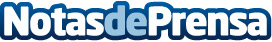 La Fundación Infantil Ronald McDonald ha acogido en su Casa de Barcelona a la madre que ha dado a luz al primer bebé tras un trasplante de útero en EspañaDesde hace más de 25 años la Fundación Infantil Ronald McDonald trabaja para que las familias con hijos enfermos en tratamientos especializados o con alto riesgo neonatal puedan encontrar un espacio que les permita permanecer cerca de sus hijos y centrarse en su cuidadoDatos de contacto:Autor914115868Nota de prensa publicada en: https://www.notasdeprensa.es/la-fundacion-infantil-ronald-mcdonald-ha Categorias: Medicina Infantil Solidaridad y cooperación http://www.notasdeprensa.es